Название голосование: О выборе типа освещения на улицах РязаниОписание: В настоящее время проводится конкурс на выполнение работ по замене элементов сети наружного освещения г.Рязани. Планируется закупка и монтаж более 15 тысяч энергосберегающих светильников для замены существующей системы уличного освещения. В связи с тем, что по содержанию конкурсной документации от жителей и представителей общественности было много обращений, в том числе в соцсетях, Врио Губернатора Рязанской области Павел Малков поручил провести голосование на платформе обратной связи, чтобы выяснить, какой тип освещения предпочитают люди. Результаты голосования будут учтены в обновлённой конкурсной документации. Вновь установленные светильники уличного освещения должны полностью решить основную задачу – создание равномерного искусственного светового потока, который отвечает нормативным требованиям ГОСТ Р55706–2013, СП 52.13330.2016 по уровню освещённости улично-дорожной сети и общественных территорий. Предлагается выбрать параметры световой отдачи и цветовой температуры. При этом объем средств в рамках контракта остается неизменным. Также необходимо учитывать стоимость не только установки светильников, но и их последующей эксплуатации. В частности, выбор «нейтрального света» предполагает закупку 14,8 тыс. светильников со световой отдачей не менее 140 лм/Вт и цветовой температурой 3985К, при расходах на обслуживание порядка 35,4 млн рублей в год. Выбор «теплого света» означает приобретение 9,54 тыс. светильников с световой отдачей не менее 125 лм/Вт и цветовой температурой в 2700К и расходами на последующее обслуживание в 48,5 млн рублей.Срок голосования: 10 дней с момента создания опроса. Участники голосования: верифицированные пользователи портала «Госуслуги». Это необходимо, чтобы исключить «накрутку» голосов. Вопрос: Какой тип освещения вы выбираете для улиц Рязани? - Вариант 1. Тёплый свет (9,54 тыс. светильников);- Вариант 2. Нейтральный свет (14,8 тыс. светильников).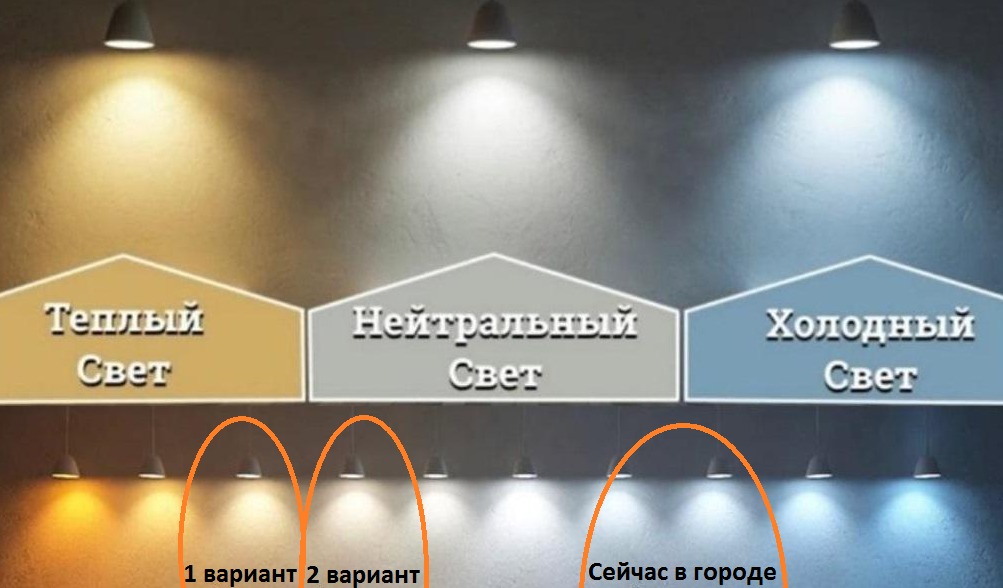 